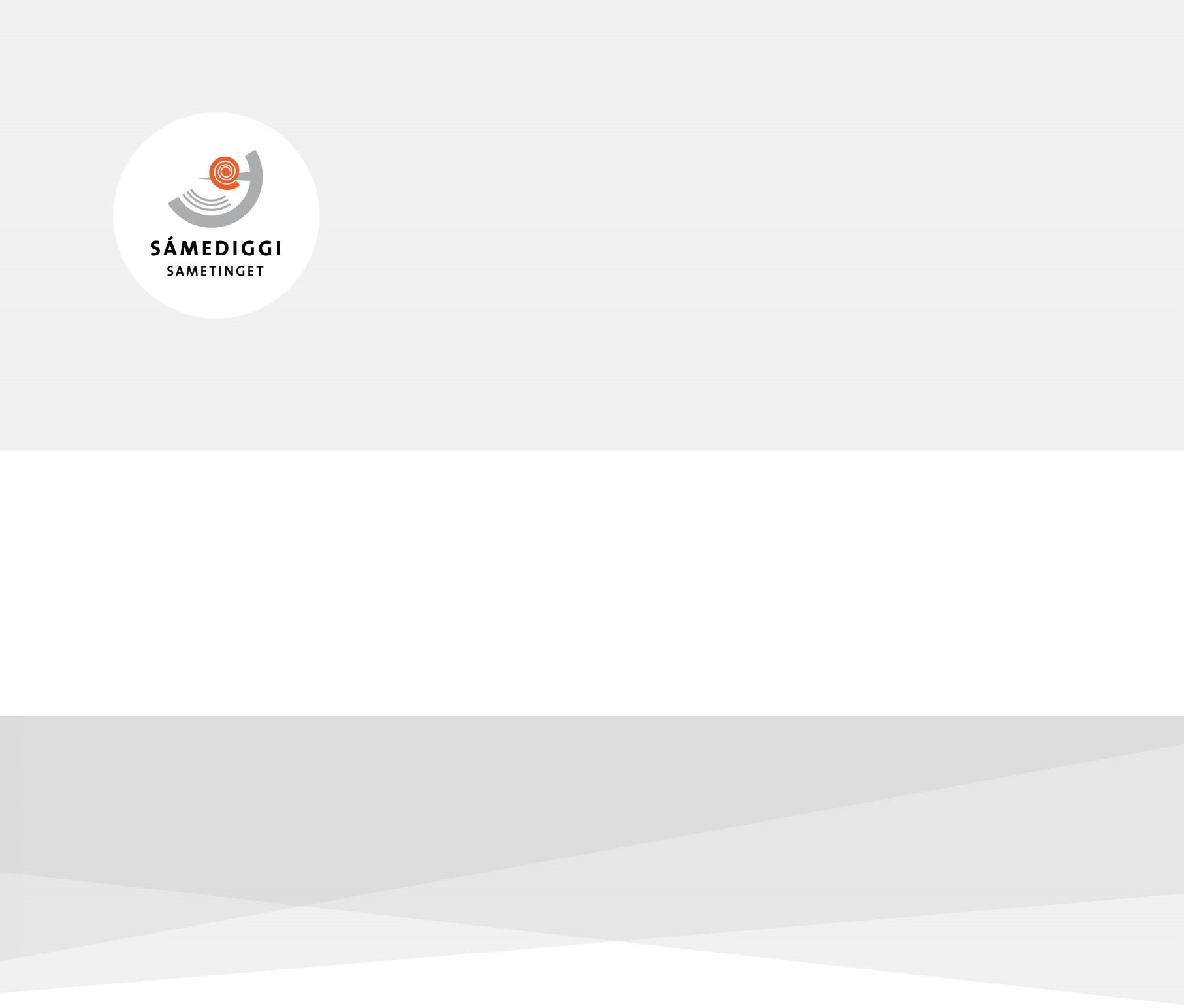 Duoji doaibmadoarjaga njuolggadusat – ohcanvuđotdoarjja 2022MAŊEMUS OĐASTUVVON 12.02.21Ávjovárgeaidnu 50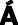 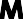 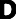 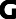 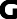 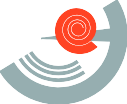 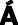 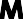 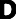 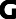 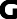 9730 Karasjok/KárášjohkaTelefon +47 78 47 40 00 samediggi@samediggi.no www.samediggi.noSisdoalluDoarjjaortnega mihttomearri ja vuoruheamit	Feil! Bokmerke er ikke definert.Doarjjaortnega mihttomearri	Feil! Bokmerke er ikke definert.Vuoruheamit	Feil! Bokmerke er ikke definert.Ulbmilolahusa eavttut	Feil! Bokmerke er ikke definert.Ohcama hápmi ja sisdoallu	Feil! Bokmerke er ikke definert.Doarjjaoažžu / Gii sáhttá ohcat	Feil! Bokmerke er ikke definert.Ohcanáigemearri	Feil! Bokmerke er ikke definert.Gáibádusat ohcamii	Feil! Bokmerke er ikke definert.Eavttut ohccái	Feil! Bokmerke er ikke definert.Meroštallannjuolggadusat	Feil! Bokmerke er ikke definert.Meroštallannjuolggadusat	Feil! Bokmerke er ikke definert.Ohcamiid meannudeapmi	Feil! Bokmerke er ikke definert.Ohcamiid meannudeapmi	Feil! Bokmerke er ikke definert.Máksineavttut	Feil! Bokmerke er ikke definert.Čuovvuleapmi ja evalueren	Feil! Bokmerke er ikke definert.Doarjaga ruovttoluottamáksin ja sihkkun	Feil! Bokmerke er ikke definert.Doarjjaortnega mihttomearri ja vuoruheamitDoarjjaortnega mihttomearriIežas árbevirolaš duddjon duoji buoret gávpejohtu.VuoruheamitDuojárat main lea unnimus 50% iežas dietnasis boahtá iežas duddjon árbevirolaš duojis. Duojár galgá leahkit registrerejuvvon Lassiárvodivatregisteris ja sus galgá duojis unnimus 50.000 ruvnna gávpejohtu (brutto).  Ulbmilolahusa eavttutDuojáriin buoret gánnáhahttivuohta ja gávpejohtu.Ohcama hápmi ja sisdoalluDoarjjaoažžu/Gii sáhttá ohcatOvttaolbmofitnodagat ja oasussearvvit main lea duodjedoaibma ja leat registrerejuvvonduodjeregistaris ja main gávpejohtu lea unnimusat badjel 50 000 ru, earret momsa.Fitnodagat, ásahusat ja organisašuvnnat mat ožžot doarjaga, galget leat registrerejuvvon Norgga Ovttadatregistarii.Ohcanáigemearri25.10.2022.Ohcamat mat bohtet dán dáhtona maŋŋá eai meannuduvvo.Gáibádusat ohcamiiSámedikki digitála ohcanskovvi galgá geavahuvvot.Ohcamat mat eai ollašuhte ohcaneavttuid, hilgojuvvojit.Sus guhte vuolláičállá doarjjaeavttuid, ferte leat fápmudus geatnegahttit fitnodaga/ásahusa jna.Čuovvovaš dieđut galget biddjojuvvot ohcama mielde:Kontospesifiserejuvvon rehketdoalu (standárda kontoplána duoji várás), galgá autoriserejuvvon rehketdoalli duođaštit.Duođaštuvvon gávpejođu dohkkehuvvon iežas dujiin, galgá autoriserejuvvon rehketdoalli duođaštit.Ovddit jagi ealáhusskovviOvddit jagi vearroduođaštus (livnnet)Gávpejođu doaimmat ja duođaštusat das ahte momsadivat lea máksojuvvon (báŋkoguittet/guittet).Eavttut ohccáiOhcci doaibma galgá dávistit gustovaš lágaide ja njuolggadusaide, dát guoská maiddái vearro-,divat- ja rehketdoalloláhkaaddimii.Ohcci lea geatnehtton addit Sámediggái buot dieđuid mat leat dárbbašlaččat meannudit ohcama, maiddái dieđut eará vejolaš almmolaš doarjagis..MeroštallannjuolggadusatMeroštallannjuolggadusatOrtnega vuođđun lea dohkkehuvvon iežas duddjon dujiid mannan jagi gávpejohtu. Vuolimus doarjja 20 000 ru. Sámediggi sáhttá addit doarjaga gitta 40 % rádjai dohkkehuvvon iežas dujiin. Stuorámus doarjja lea 150 000 ru. Ovddit jagi gávpejohtu lea vuođđun doarjaga meroštallamii.Mátkemuittut eai sáhte leat vuođđun doaibmadoarjaga meroštallamii.Vuovdin lagaš fulkkiid ja náittosbeliid gaskka maid ii sáhte leat vuođđun doaibmadoarjaga meroštallamii.Doaimmat dahje fitnodagat mat ožžot doarjaga eará poasttain Sámedikki bušeahtas eai leat doarjjavuoigadahttojuvvon dán ortnegis. Dát guoská maiddái oasusservviid eaiggádiidda ja oasusservviid bargiide. Dát maid eai sáhte ohcat doaibmadoarjaga eará organisašuvdnahámiiguin dán poasttas.Ohcamiid meannudeapmiOhcamiid meannudeapmiSámediggi sáhttá viežžat kredihttadieđuid ohcci birra.Ohcamat mat eai deavdde ohcaneavttuid hilgojuvvojit.Ohcamat meannuduvvojit dađistaga ja golmma mánu sisa dan rájes go ohcan lea joavdan.Sámediggi sáhttá jearrat eanet duođaštusa dahje gohččut čielggadanságastallamii.Sámediggi váldá várašumi das ahte prošeavtta ohcansubmi ja viidodat sáhttá muddejuvvot oassindoarjjaruđaid ollislaš rámma árvvoštallamis.MáksineavttutDoarjja máksojuvvo ollásit dalle go mearrádus lea dahkkojuvvon.RaporterenUlbmilolahusa raporterenDoarjjaohcamis sádde ohcci dieđuid mat geavahuvvojit vuođđun ekonomalaš raporttas, ja čájehit duodjefitnodagaid ahtanuššama. Geahča čuoggá 1.2.3 gáibádusat ohccái.Rehketdoalu raporterenAutoriserejuvvon rehketdoalli dahje stádaautoriserejuvvon revisor galgá dohkkehit doarjjageavaheami rehketdoalu. Sámediggi sáhttá sihtat lassi dokumentašuvnna rehketdoalus.Revišuvdnagáibádus ii guoskka fitnodagaide maid gielddarevišuvdna ja Riikkarevišuvdna revidereba.Doarjjaoažžu gii lea registrerejuvvon momsaregistarii, galgá rehketdoalus čájehit goluid ja dietnasiid momssa haga. Dát ii guoskka sidjiide geat leat luvvejuvvon momsadivadis dahje ožžot spiehkastit momsadivada rehkenastimis.Čuovvuleapmi ja evaluerenSámediggi sáhttá dárkkistit ahte juolludusat geavahuvvojit eavttuid mielde, vrd.juolludusnjuolggadusaid § 10 nuppi lađđasa ja riikarevišuvdnalága § 12 goalmmát lađđasa.Sámediggi sáhttá sihtat lassi dieđuid maid ohcci lea geatnegahtton addit. Dat guoská dieđuide mat galget adnot statistihkain ja eará raporteremiin.Doarjaga ruovttoluottamáksin ja sihkkun.Sámediggi gáibida ruovttoluotta menddo ollu máksojuvvon doarjaga.Sámediggi sáhttá geassit doarjjalohpádusa ruovttoluotta, doalahit doarjaga mávssekeahttá dahje gáibidit ahte doarjja máksojuvvo ruovttoluotta jos:Doarjjaoažžu lea rihkkon dieđihangeaskku..Doarjja ii geavahuvvo daid eavttuid mielde mat leat mearriduvvon doarjjareivves.Lea gáibiduvvon heaittiheapmi, ovddiduvvon reastaluvvangohčus, priváhta dahje almmolaš vealgešiehtadallamat leat rahppojuvvon doarjjaoažžu ektui dahje doarjjaoažžu heaitá máksimis máksámušaidis.Doarjjaoažžu lea rihkkon dáid njuolggadusaid mearrádusaid.Jos doarjjaoažžu dákkár oktavuođain ii mávsse ruovttoluotta, de sáhttá Sámediggi rievtti bokte gáibidit máksojuvvot dan mii lea buorrin. Jos ruđat eai máksojuvvo ruovttoluotta dan áigemeari sisa mii lea biddjojuvvon, de sáhttá gáibidit maŋŋoneami ovddas reanttuid vel lassin, gč. juovlamánu 17. b. 1976 mannosaš lága nr. 100 reanttuid birra maŋŋonan máksima oktavuođas jna..